Принято Вологодской городской Думой24 июня 2021 годаВ соответствии с главой 31 Налогового кодекса Российской Федерации, руководствуясь статьей 16 Федерального закона от 06 октября 2003 года № 131-ФЗ «Об общих принципах организации местного самоуправления в Российской Федерации», на основании статьи 31 Устава городского округа города Вологды Вологодская городская Дума РЕШИЛА:1. Внести в решение Вологодской городской Думы от 06 октября 2005 года № 309 «Об утверждении Положения о земельном налоге» (с последующими изменениями) изменение, заменив в преамбуле слова «муниципального образования «Город Вологда»» словами «городского округа города Вологды».2. Внести в Положение о земельном налоге, утвержденное решением Вологодской городской Думы от 06 октября 2005 года № 309 (с последующими изменениями), следующие изменения: 2.1. В преамбуле и разделе 1 слова «муниципального образования «Город Вологда»» заменить словами «городского округа города Вологды».2.2. Таблицу приложения дополнить строками 2355-2381 следующего содержания:«».3. Настоящее решение подлежит опубликованию в газете «Вологодские новости», размещению на официальных сайтах Вологодской городской Думы                    и Администрации города Вологды в информационно-телекоммуникационной сети «Интернет» и распространяется на правоотношения, возникшие с 01 января                2019 года.Глава города Вологды						             Ю.В. Сапожниковг. Вологда24 июня 2021 года№ 443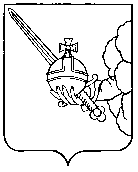 ВОЛОГОДСКАЯ ГОРОДСКАЯ ДУМАРЕШЕНИЕО ВНЕСЕНИИ ИЗМЕНЕНИЙВ РЕШЕНИЕ ВОЛОГОДСКОЙ ГОРОДСКОЙ ДУМЫОТ 06 ОКТЯБРЯ 2005 ГОДА № 309 «ОБ УТВЕРЖДЕНИИ ПОЛОЖЕНИЯ О ЗЕМЕЛЬНОМ НАЛОГЕ» 235535:24:0101004:15235635:24:0101006:135235735:24:0101006:152235835:24:0101006:2235935:24:0101006:41236035:24:0101008:146236135:24:0101008:448236235:24:0102003:161236335:24:0102003:205236435:24:0102003:3236535:24:0103001:24236635:24:0103001:32236735:24:0103002:379236835:24:0104001:231236935:24:0104001:234237035:24:0104003:297237135:24:0104003:90237235:24:0104004:41237335:24:0104004:92237435:24:0104009:143237535:24:0302007:571237635:24:0302012:122237735:24:0302017:298237835:24:0302022:91237935:24:0305006:408238035:24:0305006:69238135:24:0305011:55